Встреча Нового года в Дубовском педагогическом колледже 23 декабря 2016 года студенты «Дубовского педагогического  колледжа весело встретили Новый  Год и вместе с Дедом Морозом и Снегурочкой отправились в сказочное путешествие в Крым. 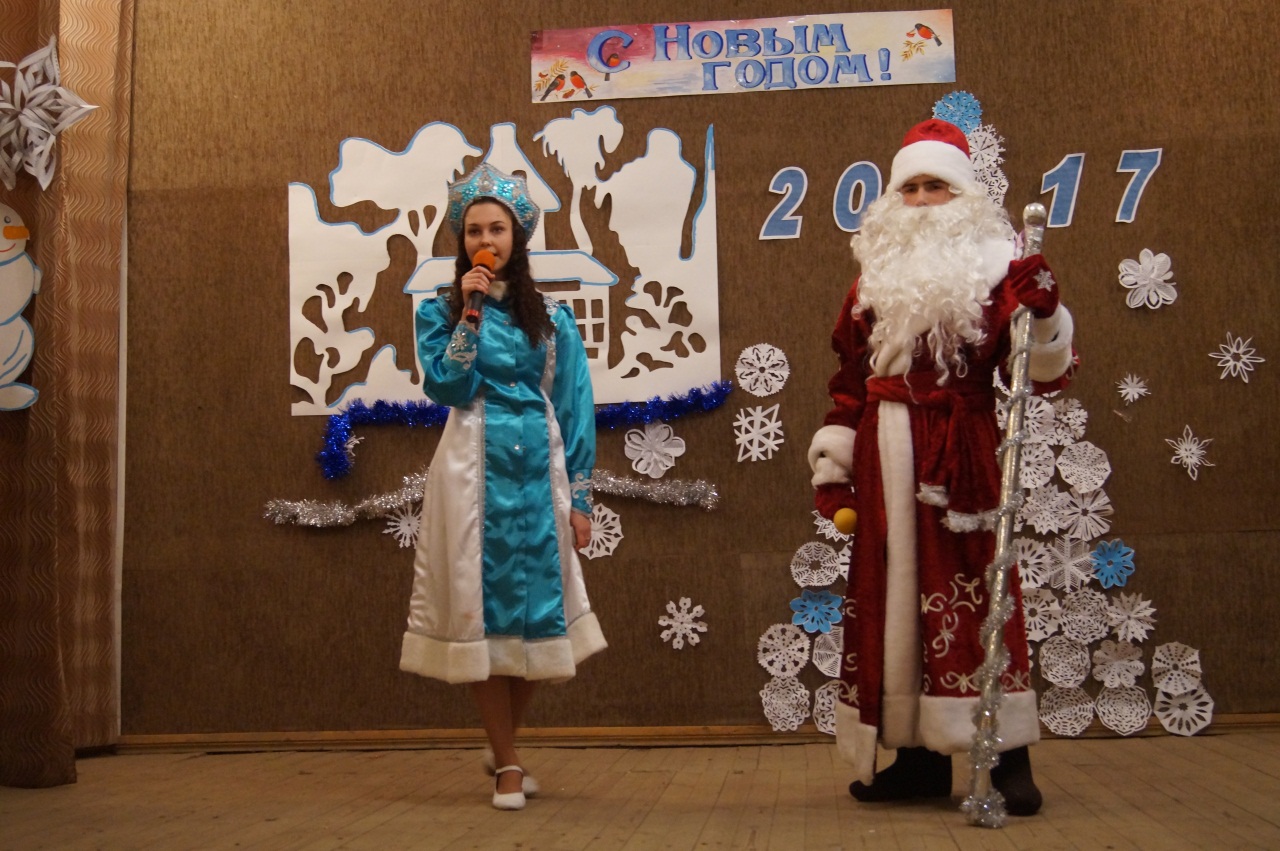 Много чего произошло во время этого путешествия. Двух царей женили в смешных миниатюрах  студентов 15 и 12 групп. 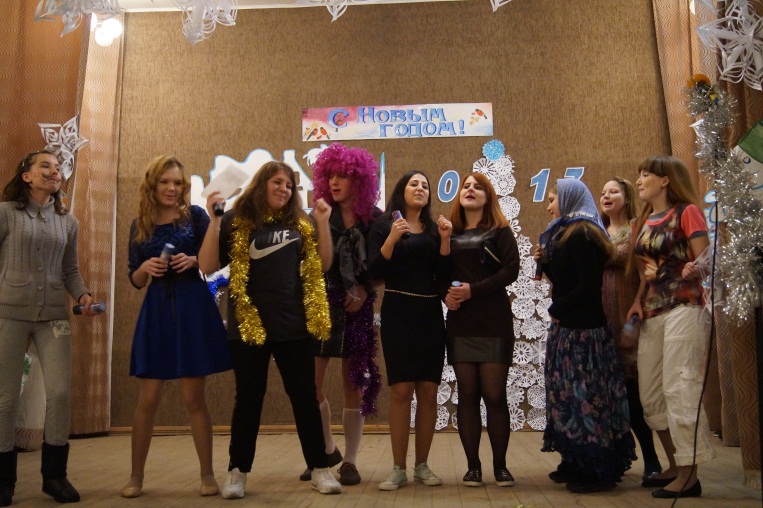 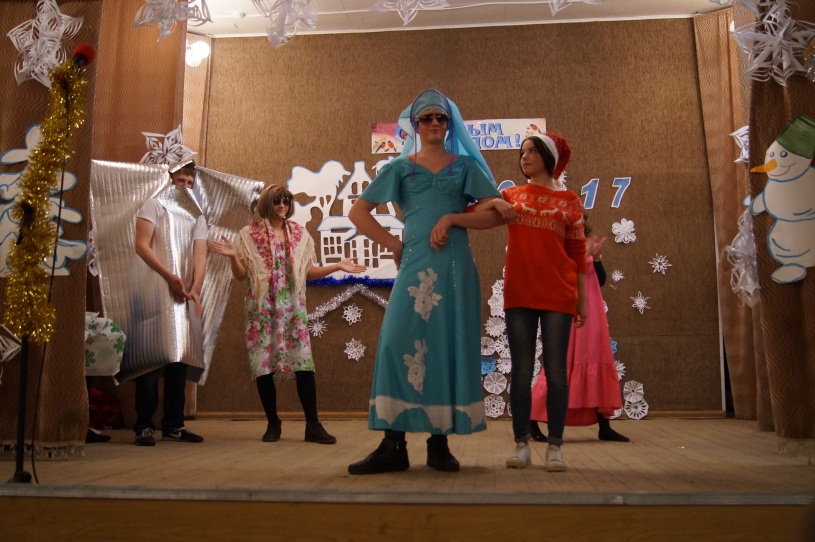 Побывали в Новогодней бане, вместе со студентами будущими- учителями физкультуры.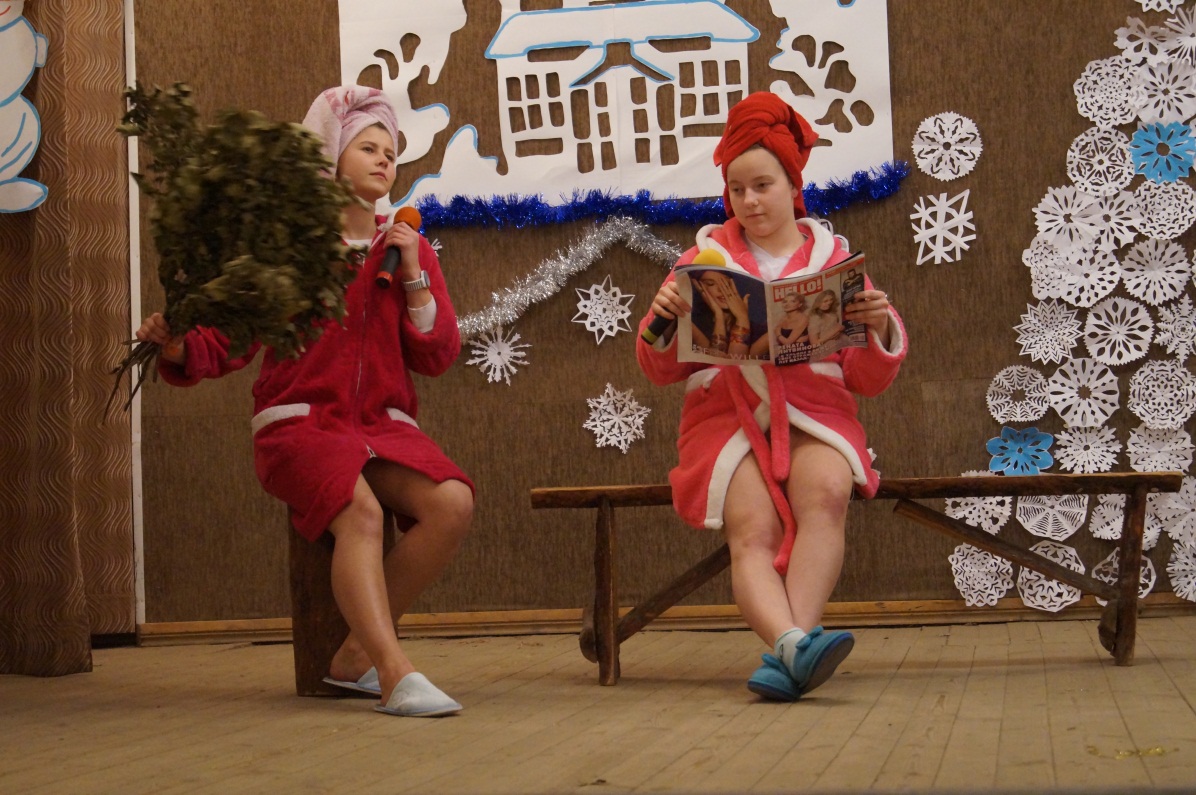 Встретились с татарским Дедом Морозом – Кышбабаем.  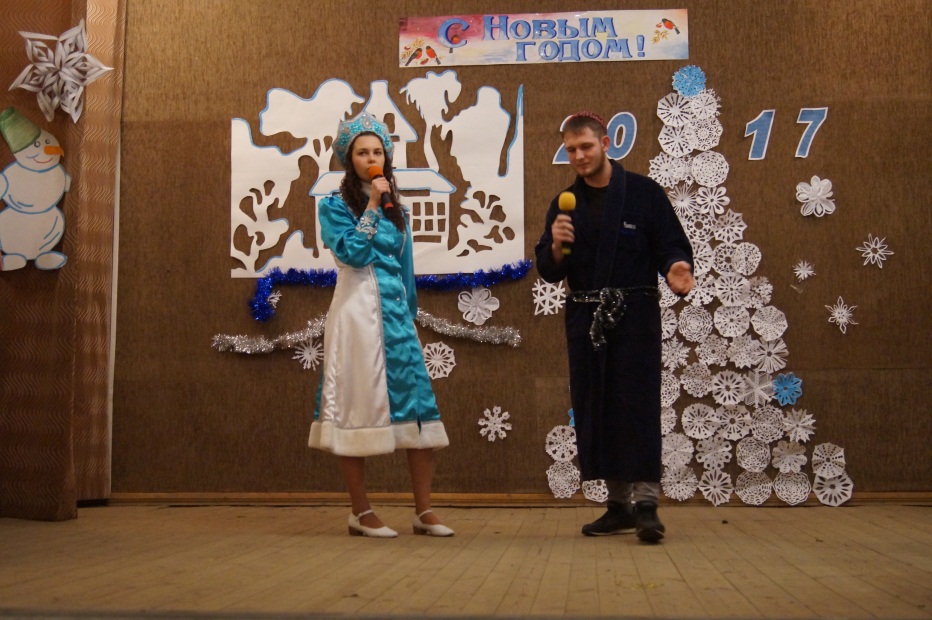 Прекрасным танцем нас порадовал студенческий ансамбль «Твой характер». 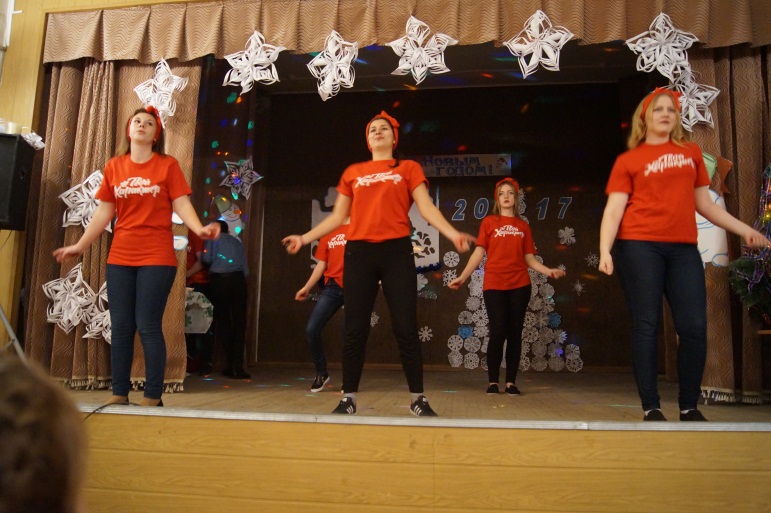 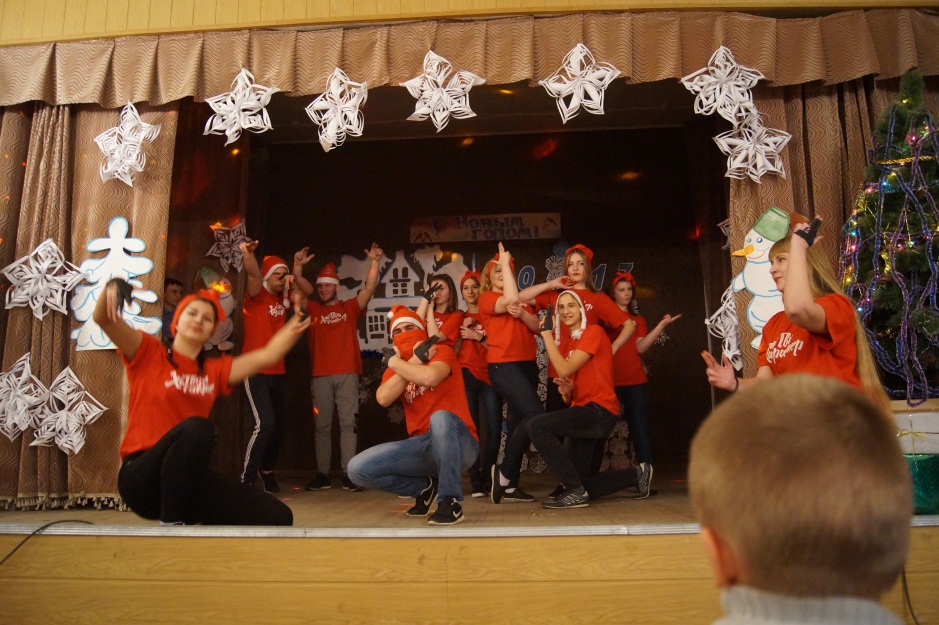 А ещё мы приглашены на Новогодний праздник  в очень дружную семью с вкусным угощением.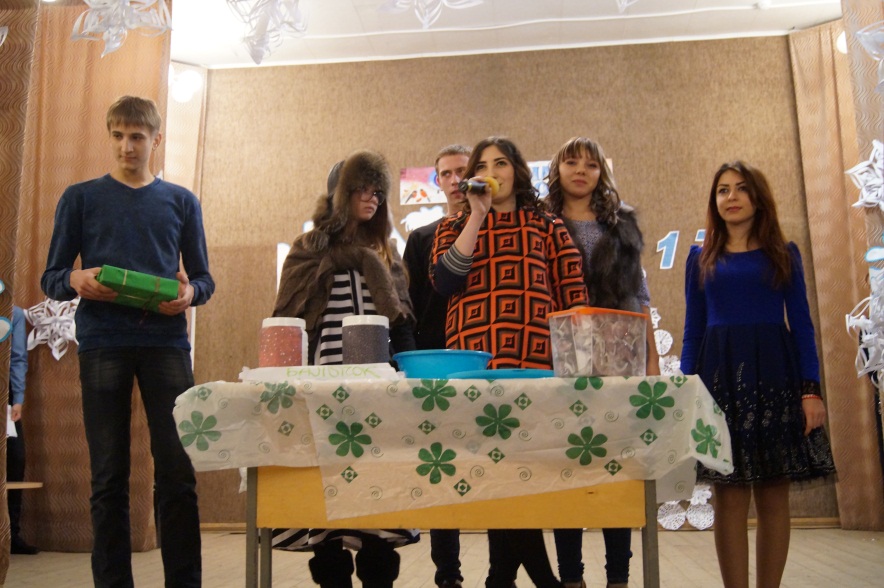 А вернулся Дед Мороз в колледж вместе с танцевальной группой «Торнадо». 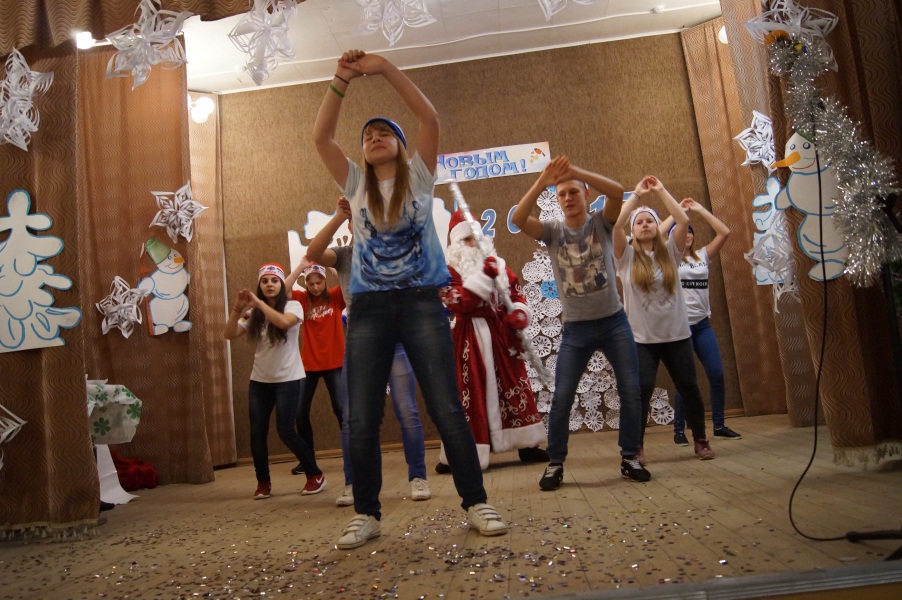 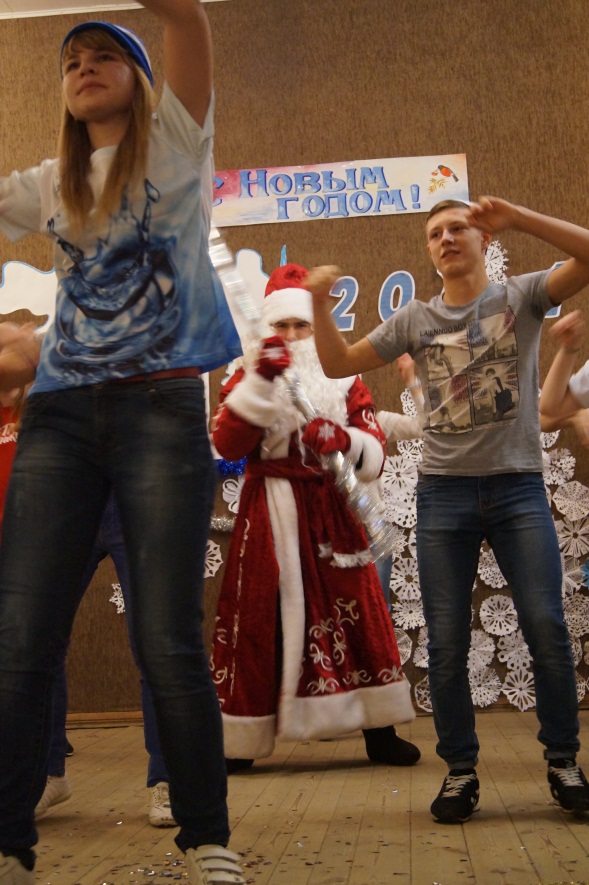 Всем было весело и интересно. И завершился Новогодний праздник весёлой студенческой дискотекой. 